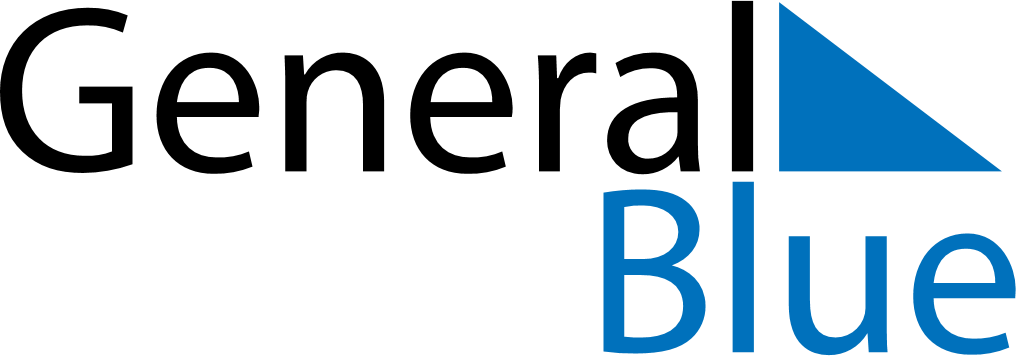 July 2024July 2024July 2024July 2024July 2024July 2024Blakstad, Agder, NorwayBlakstad, Agder, NorwayBlakstad, Agder, NorwayBlakstad, Agder, NorwayBlakstad, Agder, NorwayBlakstad, Agder, NorwaySunday Monday Tuesday Wednesday Thursday Friday Saturday 1 2 3 4 5 6 Sunrise: 4:23 AM Sunset: 10:35 PM Daylight: 18 hours and 12 minutes. Sunrise: 4:24 AM Sunset: 10:34 PM Daylight: 18 hours and 10 minutes. Sunrise: 4:25 AM Sunset: 10:34 PM Daylight: 18 hours and 8 minutes. Sunrise: 4:26 AM Sunset: 10:33 PM Daylight: 18 hours and 7 minutes. Sunrise: 4:27 AM Sunset: 10:32 PM Daylight: 18 hours and 5 minutes. Sunrise: 4:28 AM Sunset: 10:31 PM Daylight: 18 hours and 2 minutes. 7 8 9 10 11 12 13 Sunrise: 4:30 AM Sunset: 10:30 PM Daylight: 18 hours and 0 minutes. Sunrise: 4:31 AM Sunset: 10:29 PM Daylight: 17 hours and 58 minutes. Sunrise: 4:32 AM Sunset: 10:28 PM Daylight: 17 hours and 55 minutes. Sunrise: 4:34 AM Sunset: 10:27 PM Daylight: 17 hours and 52 minutes. Sunrise: 4:35 AM Sunset: 10:25 PM Daylight: 17 hours and 50 minutes. Sunrise: 4:37 AM Sunset: 10:24 PM Daylight: 17 hours and 47 minutes. Sunrise: 4:39 AM Sunset: 10:23 PM Daylight: 17 hours and 44 minutes. 14 15 16 17 18 19 20 Sunrise: 4:40 AM Sunset: 10:21 PM Daylight: 17 hours and 41 minutes. Sunrise: 4:42 AM Sunset: 10:20 PM Daylight: 17 hours and 37 minutes. Sunrise: 4:44 AM Sunset: 10:18 PM Daylight: 17 hours and 34 minutes. Sunrise: 4:46 AM Sunset: 10:17 PM Daylight: 17 hours and 31 minutes. Sunrise: 4:47 AM Sunset: 10:15 PM Daylight: 17 hours and 27 minutes. Sunrise: 4:49 AM Sunset: 10:13 PM Daylight: 17 hours and 23 minutes. Sunrise: 4:51 AM Sunset: 10:11 PM Daylight: 17 hours and 20 minutes. 21 22 23 24 25 26 27 Sunrise: 4:53 AM Sunset: 10:10 PM Daylight: 17 hours and 16 minutes. Sunrise: 4:55 AM Sunset: 10:08 PM Daylight: 17 hours and 12 minutes. Sunrise: 4:57 AM Sunset: 10:06 PM Daylight: 17 hours and 8 minutes. Sunrise: 4:59 AM Sunset: 10:04 PM Daylight: 17 hours and 4 minutes. Sunrise: 5:01 AM Sunset: 10:02 PM Daylight: 17 hours and 0 minutes. Sunrise: 5:03 AM Sunset: 10:00 PM Daylight: 16 hours and 56 minutes. Sunrise: 5:05 AM Sunset: 9:58 PM Daylight: 16 hours and 52 minutes. 28 29 30 31 Sunrise: 5:07 AM Sunset: 9:56 PM Daylight: 16 hours and 48 minutes. Sunrise: 5:09 AM Sunset: 9:54 PM Daylight: 16 hours and 44 minutes. Sunrise: 5:11 AM Sunset: 9:51 PM Daylight: 16 hours and 39 minutes. Sunrise: 5:14 AM Sunset: 9:49 PM Daylight: 16 hours and 35 minutes. 